STANDAARDOVEREENKOMST GEBRUIK DIP AANBIEDER /AFNEMERDE ONDERGETEKENDEN:De [naam], gevestigd en kantoorhoudende aan [adres] [nr] te [postcode] [plaats], in dezen rechtsgeldig vertegenwoordigd door [naam];hierna te noemen ‘Aanbieder’;en [naam], gevestigd en kantoorhoudende aan [adres] [nr] te [postcode] [plaats], in dezen rechtsgeldig vertegenwoordigd door [naam];hierna te noemen ‘Afnemer’; Bespeler en Theater hierna gezamenlijk te noemen ‘Partijen’; OVERWEGENDE DAT:Partijen gebruiker zijn van Digitaal Informatie Platform Podiumkunsten (DIP), een online systeem waarmee de kaartverkoop- en boekingssystemen van aanbieders en afnemers van podiumkunsten geautomatiseerd worden gekoppeld opdat zij onderling informatie kunnen uitwisselen en binnen de online omgeving overeenkomsten kunnen sluiten;Partijen voornemens zijn binnen de online omgeving van DIP met elkaar afzonderlijke overeenkomsten te sluiten ten aanzien van de uitvoering van de binnen die omgeving genoemde en gespecificeerde voorstellingen; Partijen de in deze Overeenkomst te noemen nadere voorwaarden van toepassing willen verklaren op alle onder (B) genoemde, binnen Podiumkunsten te sluiten afzonderlijke overeenkomsten; KOMEN OVEREEN ALS VOLGT:Artikel 1  - Toepasbaarheid LeveringsvoorwaardenPartijen verklaren hierbij op alle te sluiten DIP Overeenkomsten de volgende leveringsvoorwaarden van toepassing:        de Mantelovereenkomst 2023 van de VSCD, NAPK en VVTP (‘Mantelovereenkomst’) of 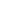         ……………………………………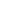 (aankruisen wat van toepassing is en indien aan de orde benaming voorwaarden invullen) Voornoemde voorwaarden zijn als Bijlage 1 aangehecht en maken onderdeel uit van Overeenkomst.Artikel 2 – Uitsluiting/afwijking artikelen uit MantelovereenkomstIndien en voor zover Partijen zijn overeengekomen de Mantelovereenkomst toe te passen wijken zij hierbij af van de toepassing van de volgende artikelen uit de als Bijlage 1 aangehechte overeenkomst:artikel(en): _________________________________________________________________Artikel 3 – Toepasbaarheid Lokale VoorwaardenPartijen verklaren in aanvulling op artikel 1 en/of 2 hierbij op alle te sluiten DIP Overeenkomsten de volgende lokale leveringsvoorwaarden (‘Lokale Voorwaarden’) van toepassing:vroegboekregeling ___________ _____________________ ___________ ___________(Hier kunnen alle afspraken tussen theater en aanbieder worden ingevoerd en omschrijven die standaard gelden. Denk bijvoorbeeld aan vroegboekkortingen, gebruik/deelname speciale passen zoals de vlakkevloerpas, Podiumpas, We Are Public, etc. Maar ook standaard afspraken omtrent Vrienden, persplaatsen, vrijkaarten, regeling omtrent verkoop merchandise, etc. Hierdoor hoeft eea niet telkens per los contract worden ingevoerd)
Artikel 4 – Rangorde In geval van strijdigheid tussen bepalingen uit de overeengekomen leveringsvoorwaarden zoals de Mantelovereenkomst, de Lokale Voorwaarden en de individueel te sluiten DIP Overeenkomsten, geldt de volgende rangorde waarbij de betreffende bepalingen in de volgende volgorde prevaleren:DIP Overeenkomst;Lokale Voorwaarden.Mantelovereenkomst of andere leveringsvoorwaarden;Artikel 5 – Looptijd en beëindigingDeze Overeenkomst vangt aan met ingang van [_______] [invullen] en geldtvoor onbepaalde tijd. De Overeenkomst kan door ieder der partijen worden beëindigd rekening houdend met een opzegtermijn van drie (3) maanden. De opzegging dient schriftelijk en aangetekend plaats te vinden. Opzegging kan alleen plaatsvinden tegen het einde van een kalendermaand. Opzegging heeft geen invloed op voor de opzeggingsdatum overeengekomen individuele DIP Overeenkomsten. Artikel 6 – Rechtskeuze en bevoegde rechterOp de Overeenkomst en alle eventuele aanvullingen is Nederlands recht van toepassing.Alle geschillen welke mochten ontstaan met betrekking tot de Overeenkomst zullen in eersteaanleg worden onderworpen aan de uitspraak van de bevoegde rechter te Amsterdam.  Aldus overeengekomen en getekend in tweevoud,  [invullen]		 	[invullen] rechtsgeldig vertegenwoordigd door: 	rechtsgeldig vertegenwoordigd door:de heer / mevrouw [naam] 	de heer/mevrouw [invullen]functie / hoedanigheid:	functie /hoedanigheid:	_____________________________		_______________________________(Handtekening)		(Handtekening)Datum:………………………………..			Datum:………………………………….